CALENDAR QUESTIONSWhat month and year is this calendar for?___________________________________________________________How many Saturdays are there in April?___________________________________________________________Colour all of the weekdays yellow.___________________________________________________________Colour all of the weekend days green.___________________________________________________________What day does the 1st of April fall on? What is happening on that day?___________________________________________________________How many Sundays are there in April?___________________________________________________________What day and date is the family quiz on?___________________________________________________________What is happening on the 19th of April?___________________________________________________________What day and date is Una’s birthday?___________________________________________________________ How many times in the month is there a video call with friends? On what dates are these happening?___________________________________________________________What was your favourite day in April? Why? Colour it red.______________________________________________________________________________________________________________________April2020Calendar for April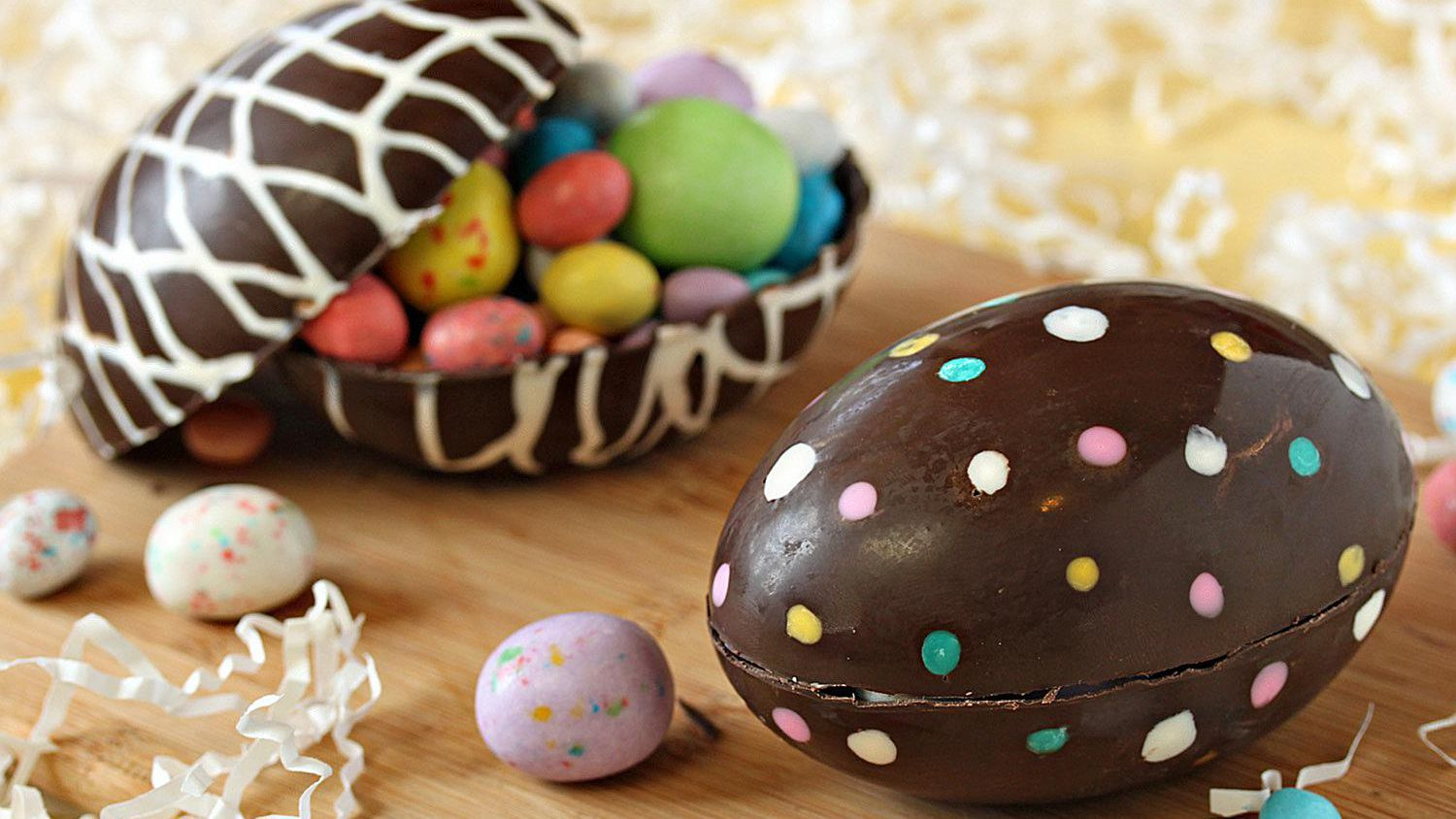 1234April Fool’s DayBake something 567891011Una’s birthdayClean the carFamily QuizGood FridaySend a postcard to someone12131415161718Easter SundayVideo call with friendsClean out wardrobesPhone a friend 19202122232425Movie nightFriends quiz on ZoomVideo call with friendsSort through old photosArts and crafts2627282930Cook a new recipe for dinnerVideo call with friends